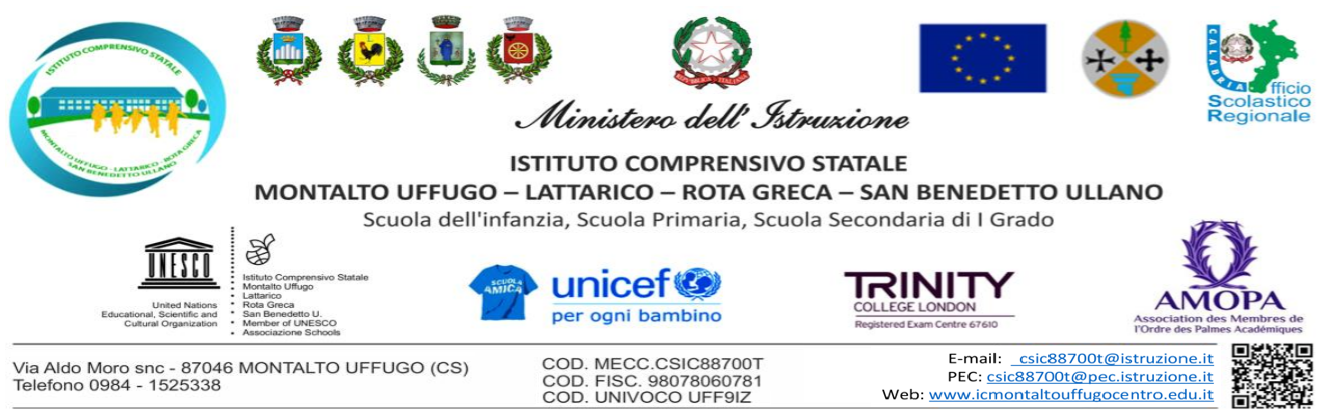 Modello da consegnare/inviare via mail entro le ore 12.00 di martedì 25/10/2022 Al Dirigente Scolastico  I.C. MONTALTO U.-LATT.ROTA G-S.B. SEDE Oggetto: convocazione di un’assemblea sindacale territoriale, del personale delle istituzioni scolastiche della provincia di Cosenza ai sensi dell’art. 23 del ccnl 2016-2018, che si terrà in data 26/10/2022 e si svolgerà nelle ultime due ore di servizio coincidenti con la fine delle attività didattiche, dalle ore 11.00 alle ore 13.00 da svolgersi a distanza, attraverso la piattaforma telematica denominata “Microsoft Teams”. _ l _ sottoscritt_ ________________________in servizio presso l’Istituto ______________________ in qualità di _________________________, in riferimento all’Assemblea Sindacale in oggetto, consapevole che la presente dichiarazione è irrevocabile,DICHIARA  la propria intenzione a partecipare all’Assemblea, di cui in oggetto, indetta per giorno 26 ottobre  2022, dalle ore ….. alle ore …..In fede_______________________                                                                ________________________             data                                                                                                                firma  